FROMM Sauvignon Blanc 2020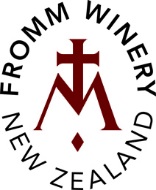 Grape variety100% Sauvignon Blanc100% Sauvignon BlancBottledSeptember 2020September 2020Cellaring potential20242024WinemakerHätsch Kalberer  Hätsch Kalberer  Wine analysisAlcohol13.5 %Total acidity6.1 g/l pH3.05Residual sugarless than 1 g/l    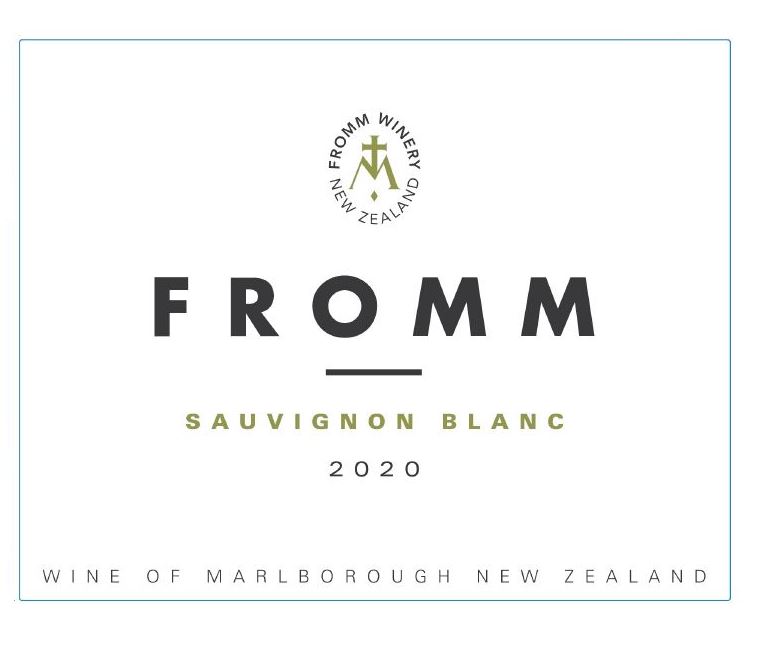 CommentThis Sauvignon Blanc is made from grapes grown in the elevated Churton Vineyard in Marlborough’s Waihopai Valley. 100% handpicked, whole bunch pressed and fermented in stainless steel tanks, this wine is bone-dry with moderate weight and acidity yet a firm structure to give it a more textural and subtle mouthfeel. As the wine opens up in the glass, it reveals a nice balance of ripe fruit with a touch of flintstone minerality and a delicate phenolic lift in the finish, making it an excellent food wine. This Sauvignon Blanc is made from grapes grown in the elevated Churton Vineyard in Marlborough’s Waihopai Valley. 100% handpicked, whole bunch pressed and fermented in stainless steel tanks, this wine is bone-dry with moderate weight and acidity yet a firm structure to give it a more textural and subtle mouthfeel. As the wine opens up in the glass, it reveals a nice balance of ripe fruit with a touch of flintstone minerality and a delicate phenolic lift in the finish, making it an excellent food wine. 